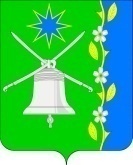 АДМИНИСТРАЦИЯ НОВОБЕЙСУГСКОГО СЕЛЬСКОГО ПОСЕЛЕНИЯ ВЫСЕЛКОВСКОГО РАЙОНА РАСПОРЯЖЕНИЕот 10.12.2021.                                                                                          №37-рстаница НовобейсугскаяОб утверждении графика личного приемаграждан в администрации Новобейсугского сельскогопоселения Выселковского района на 2022 год	На основании Федеральных законов от 02 мая 2006 года №59-ФЗ «О  порядке рассмотрения обращений граждан Российской Федерации», от 06 октября 2003 года №131-ФЗ «Об общих принципах организации местного самоуправления в Российской Федерации», Закона Краснодарского края от 28 июня 2007 года №1270-КЗ «О дополнительных гарантиях реализации прав граждан на обращения в Краснодарском крае»,  в соответствии со статьей 21 Устава Новобейсугского сельского поселения Выселковского района и в  целях оперативного решения вопросов жизнеобеспечения населения, упорядочения приёма граждан по личным вопросам, защиты их прав и законных интересов:	1. Утвердить график личного приема граждан в администрации сельского поселения главой Новобейсугского сельского поселения Выселковского района на 2022 год (приложение 1).	2. Утвердить график личного приема граждан в администрации сельского поселения специалистами администрации Новобейсугского сельского поселения Выселковского района на 2022 год (приложение 2).	3. Начальнику общего отдела администрации Новобейсугского сельского поселения Выселковского района В.В.Алексеенко довести график личного приема граждан до сведения жителей Новобейсугского сельского поселения путем размещения его на стенде администрации и на официальном сайте администрации Новобейсугского сельского поселения Выселковского района в сети Интернет.	4. Контроль за выполнением настоящего распоряжения возложить на начальника общего отдела администрации Новобейсугского сельского поселения Выселковского района В.В.Алексеенко.        5. Распоряжение вступает в силу с  01 января 2022 года.Глава Новобейсугского сельского поселенияВыселковского района                                                                     В.В.Василенко                                                           Приложение 1                                                           УТВЕРЖДЕН                                                              распоряжением администрации                                                             Новобейсугского сельского                                                                 поселения Выселковского района                                                              от 10.12.2021г.,№37-рГ Р А Ф И Кличного приема граждан в администрации сельского поселения главой Новобейсугского сельского поселения Выселковского района на 2022 годНачальник общего отделаадминистрации Новобейсугскогосельского поселенияВыселковского района                                                                   В.В.Алексеенко                                                             Приложение 2                                                           УТВЕРЖДЕН                                                              распоряжением администрации                                                             Новобейсугского сельского                                                                 поселения Выселковского района                                                                 от 10.12.2021г.., № 37-рГ Р А Ф И Кличного приема граждан в администрации сельского поселения специалистами администрации Новобейсугского сельского поселения Выселковского района на 2022 годНачальник общего отделаадминистрации Новобейсугскогосельского поселенияВыселковского района                                                                   В.В.АлексеенкоФ.И.О. ведущего приемЗанимаемая должностьДни и время приемаМесто приемаВасиленко Вячеслав Викторовичглава Новобейсугского сельского поселения Выселковского районавторник, среда, пятница с 8-00 час.до 15-00 час.станица Новобейсугская, ул.Демьяненко,2, каб.№1Ф.И.О. ведущего приемЗанимаемая должностьДни и время приемаМесто приемаАлексеенкоВера Владимировнаначальник общего отдела понедельник, вторник с 8-00 до 15-00 час., пятница с 8-00 до 14-00 час.станица Новобейсугская, ул.Демьяненко,2, каб.№2Булудова Анастасия Сергеевнаэкспертпонедельник, вторник с 8-00 до 15-00 час., пятница с 8-00 до 14-00 час.станица Новобейсугская, ул.Демьяненко,2, каб.№2Беляева Анастасия Анатольевнаделопроизво-дитель ВУБ ежедневно с 8-00 до 15-00 час.пятница с 8-00 до 14-00 час.станица Новобейсугская, ул.Демьяненко,2, каб.№5Корчевская Виктория Валерьевнаначальник отдела земельных и архитектурных отношений понедельник, вторник с 8-00 до 15-00 час., пятницас 8-00 до 14-00 час.станица Новобейсугская, ул.Демьяненко,2, каб.№3Коломиец Назик Самвеловнаэкспертпонедельник, вторник с 8-00 до 15-00 час., пятница с 8-00 до 14-00 час.станица Новобейсугская, ул.Демьяненко,2, каб.№5